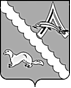 АДМИНИСТРАЦИЯ АЛЕКСАНДРОВСКОГО РАЙОНАТОМСКОЙ ОБЛАСТИПОСТАНОВЛЕНИЕВ целях приведения нормативного правового акта в соответствие Закону Томской области от 05.12.2008 № 249-ОЗ «О развитии малого и среднего предпринимательства в Томской области», постановлению Администрации Томской области от 27.09.2019 №360а «Об утверждении государственной программы «Развитие предпринимательства и повышение эффективности государственного управления социально-экономическим развитием Томской области»,ПОСТАНОВЛЯЮ:1. Внести в постановление Администрации Александровского района Томской области от 19.10.2015 № 1030 «О районном конкурсе предпринимательских проектов «Стартующий бизнес» следующие изменения:1.1. в Порядке проведения районного конкурса предпринимательских проектов «Стартующий бизнес» (далее - Порядок):1) абзац 2 пункта 1 изложить в редакции:«Порядок определяет механизм предоставления субсидии на безвозмездной и безвозвратной основе субъектам малого и среднего предпринимательства.»;2) пункт 8 изложить в следующей редакции:«8. Получателями субсидии являютсясубъекты малого и среднего предпринимательства, соответствующие следующим критериям:1) вновь зарегистрированные на территории Александровского района или ведущие деятельность на дату подачи заявления о предоставлении поддержки менее одного года  и осуществляющие свою деятельность на территории Александровского района;2) не являющиеся получателями средств финансовой поддержки, субсидий или грантов на цели, указанные в пункте 10 настоящего Порядка;3) на первое число месяца, в котором подана заявка на предоставление субсидии,  не находящиеся в процессе реорганизации, ликвидации, в отношении них не введена процедура банкротства, деятельность юридического лица не приостановлена в порядке, предусмотренном законодательством Российской Федерации, а получатели субсидий - индивидуальные предприниматели не должны прекратить деятельность в качестве индивидуального предпринимателя;4) не имеющие просроченной (неурегулированной) задолженности по уплате налогов  и иных обязательных платежей в бюджеты бюджетной системы Российской Федерации  на первое число месяца, в котором подана заявка на предоставление субсидии;5) заявляющие по представленному предпринимательскому проекту размер заработной платы, установленный наемным работникам на период реализации предпринимательского проекта (но не менее двух лет), не ниже установленного минимального размера оплаты труда  с учетом соответствующего районного коэффициента;6) обязующиеся произвести вложение собственных денежных средств  в предпринимательский проект в объеме не менее 20 процентов от суммы запрашиваемой субсидии, ежегодно представлять отчет о ведении деятельности в срок до 1 февраля года, следующего за отчетным, и сохранять свой бизнес не менее двух лет с даты заключения соглашения о предоставлении субсидии субъекту малого и среднего предпринимательства;7) получатель субсидии обеспечивает достижение значения показателя результативности. Показатель результативности соответствует показателю непосредственного результата мероприятия, установленного муниципальной программой;8) увеличение и сохранение получателем субсидии в течение периода реализации предпринимательского проекта численности занятых не менее 1 единицы;9) реализуемый получателем субсидии предпринимательский проект относится к видам экономической деятельности по ОКВЭД, определенным в приложении к Порядку.»;3) пункт 9 изложить в следующей редакции:«9. Максимальный объем средств, выделяемых в форме субсидии одному получателю поддержки на финансовое обеспечение затрат в связи с производством (реализацией) товаров, выполнением работ, оказанием услуг, в рамках реализации предпринимательского проекта  не может превышать 500 тыс. рублей.»;4) подпункт 5 пункта 49 изложить в следующей редакции:«5) размер средней заработной платы, установленный наемным работникам, на период реализации предпринимательского проекта по сравнению с прожиточным минимумом трудоспособного населения на момент подачи заявки:а)равен уровню прожиточного минимума - 1 балл;б)выше уровня прожиточного минимума - 2 балла;»;5) подпункт 15 таблицы пункта 50 изложить в следующей редакции:6) подпункт 17 таблицы пункта 50 изложить в редакции:7) дополнить пунктом 57 следующего содержания: «57. Получатели субсидии имеют право на обжалование действий (бездействий) должностных лиц Администрации района, а также принятых ими решений.Жалоба на действия (бездействия) должностных лиц Администрации района  может быть представлена в устной и письменной форме, а также по электронной почте непосредственно Главе района (заместителю Главы района, курирующему данное направление деятельности) либо в судебном порядке.».2. Настоящее постановление опубликовать (обнародовать) в установленном порядке, разместить на сайте органов местного самоуправления Александровского района Томской области (http://www.alsadm.ru/).3. Настоящее постановление вступает в силу наследующий день после его официального опубликования (обнародования).4. Контроль за исполнением настоящего постановления возложить на первого заместителя Главы района.Рассылка: ОЭ12.08.2021№ 721с. Александровскоес. АлександровскоеО внесении изменений в постановление Администрации Александровского района Томской области от 19.10.2015 № 1030 «О районном конкурсе предпринимательских проектов «Стартующий бизнес»15Перечень документов, 
представляемых в     
составе заявки1.заявление на участие в Конкурсе по форме 1 (приложение 4);2.основные финансово-экономические показатели предпринимательского проекта по форме 2 (приложения 4);3. заверенная копия учредительного документа (если один учредитель, то - Устав, если два и более -Устав и Учредительный договор – только для юридических лиц);
4.документы, подтверждающие отсутствие задолженностей по выплате заработной платы;   
5. предпринимательский проект (бизнес - план);             
6. сведения о наличии офисных, производственных, складских площадей (копия договора аренды, копия свидетельства на право собственности на имущество); 
7. иные документы по усмотрению Соискателя, подтверждающие перспективность проекта для Александровского района.17Критерии оценки      
заявокАнализ, оценка и сопоставление заявок осуществляются по экспертным и количественным критериям оценки      
заявок с использованием балльной системы оценок по каждому критерию отдельно, которые отражаются в листе экспертной оценки по каждой конкретной заявке:                       
1)к экспертным критериям оценки заявок относятся:
а) детальный план реализации предпринимательского проекта в краткосрочной перспективе (до 1 года);
б) оценка потребности в материально- технических, методических, информационных, финансовых и           
человеческих ресурсах и их стоимость;  
в) увеличение объема налоговых поступлений в бюджет и внебюджетные фонды;                                 
г) прогноз прироста объемов производства продукции (выполнения работ, оказания услуг);д) наличие квалифицированной команды, реализующей проект;е) анализ рисков реализации проекта, механизмы их снижения;               
ж) механизмы контроля за ходом реализации проекта и целевым использованием средств.                
Экспертные критерии оценки заявок оцениваются по каждому критерию отдельно по шкале от 0 до 5 баллов;    
2)к количественным критериям оценки заявок относятся:                     
а) вложение собственных средств в реализацию предпринимательского проекта:                               
в размере 10% - 1 балл;                
в размере от 11 до 30% - 2 балла;      
в размере свыше 30% - 3 балла;
б) срок окупаемости предпринимательского проекта:          
срок окупаемости свыше 1 года - 0 баллов;                                
срок окупаемости до 1 года - 1 балл;   
в) срок реализации предпринимательского проекта:                               
срок реализации предпринимательского   
проекта свыше 1 года - 0 баллов;       
срок реализации предпринимательского   
проекта до 1 года - 1 балл;
г) создание новых рабочих мест в рамках
реализации предпринимательского проекта:                               
создание новых рабочих мест не предусмотрено - 0 баллов;              
создание до трех новых рабочих мест - 1 балл;                                
создание от трех до пяти новых рабочих мест - 2 балла;                        
создание от пяти до десяти новых рабочих мест - 3 балла;                
создание свыше десяти новых рабочих  мест - 4 балла;создание новых рабочих мест в селах района - 5 баллов                     
д) размер средней заработной платы, установленный наемным работникам, на период реализации предпринимательского проекта по сравнению с прожиточным минимумом трудоспособного населения на момент подачи Заявки:
равен прожиточному минимальному  -1 балл;                                
выше прожиточного минимума - 2 балла;           
е) создание производства продукции (выполнение работ, оказание услуг):
создание производства продукции (выполнение работ, оказание услуг) - 1 балл;создание производства продукции (выполнение работ, оказание услуг) в селах района - 2 балла;                               
ж) рынки сбыта продукции (работ, услуг):                                
поставки продукции (выполнения работ, оказания услуг) в Александровском районе - 1 балл;                                
поставки продукции (выполнение работ, оказание услуг) за пределы Александровского района - 2 балла;                     
з)новизна предпринимательского проекта:                               
есть аналоги производства продукции (выполнения работ, оказания услуг) в Александровском районе - 0 баллов;            
нет аналогов производства продукции (выполнения работ, оказания услуг) в Александровском районе - 1 балл;              
и) воздействие на окружающую среду:    
наличие вредного воздействия на окружающую среду - 0 баллов;отсутствие вредного воздействия на окружающую среду - 1 балл;По некоторым количественным критериям  
оценки заявок оценка может  производиться по нескольким подкритериям.Результаты анализа, оценка и сопоставление заявок заносятся в лист экспертных оценок (приложение 3 к      настоящему Порядку) и подписываются членами Конкурсной комиссииГлава Александровского районаВ.П. МумберКовалева О.Г.2 48 86